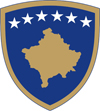 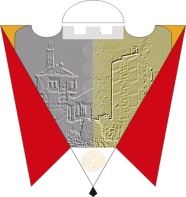 Republika e Kosovës                                                                                                  Komuna e GjilanitRepublika Kosova                                                                                                       Opština GnjilaneRepublic of Kosovo                                                                                                     Municipality of Gjilan                                                                                                                             Gilan Belediyesi  Në bazë të nenit 12.1 dhe 12.2 pika d), nenit 68.4 të Ligjit nr. 03/L-040 për Vetëqeverisjen Lokale (“Gazeta zyrtare e Republikës së Kosovës”, nr. 28/2008) dhe në zbatim të Udhëzim Administrativ (MAPL) Nr.03/2020 për Transparencën në Komuna,  nenit 20 të Rregullores 01.016.Nr.23117/20 të dt.27.02.2020 për Transparencë në Komunën e Gjilanit, Kuvendi i Komunës së Gjilanit në mbledhjen e  mbajtur me datën 30.06.2022, miraton: Planin e Veprimit për Transparencë2022-2026Miratohet Plani i Veprimit për Transparencë i Komunës së Gjilanit, për periudhën 2022-2026Pjesë përbërëse e këtij akti është Plani I Veprimit për Transparencë i Komunës s së Gjilanit 2022-2026Plani i Veprimit për Transparencë i Komunës së Gjilanit  2022-2024 hynë në fuqi 15 ditë pas regjistrimit në zyrën e protokollit të MAPL-së dhe publikimit në gjuhët zyrtare  në ueb faqen e Komunës.01.Nr.74561/22            			                                     Kryesuesi i Kuvendit,Gjilan, më 30.06.2022						        _____________________		                       _____________________						                                    / Arianit Sadiku /